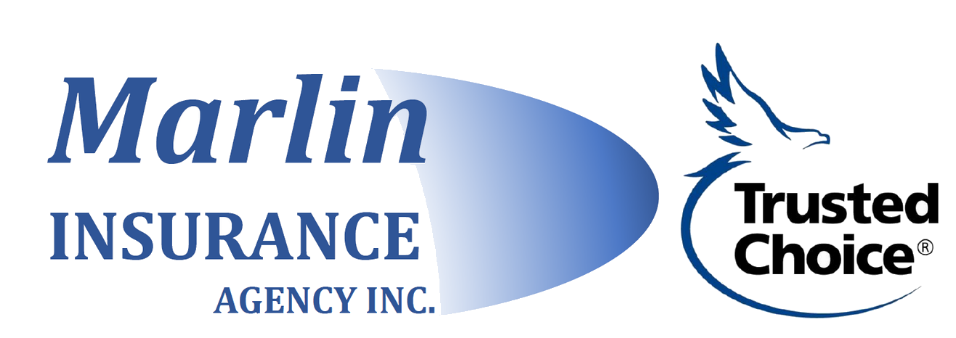 AUTO WORKSHEETDate:	Source of Lead:   	Reason For QuoteDriver #1Name: 		Phone #:		 Address: 	City: 		NY Zip:  	D.O.B.:	/	/	SS#:	-	-	LIC#: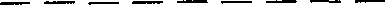 Occupation:   	Employer & Address:   	Accidents & Violations Past 3 years:  	Driver Training: Y/N   Good Student: Y/N    Def. Dr.:	/	/ Years Lic: ________Driver #2Name: 		Phone #:		 Address: 	City: 		NY Zip:  	D.O.B.:	/	/	SS#:	-	-	LIC#:Occupation:   	Employer & Address:   	Accidents & Violations Past 3 years:  Driver Training: Y/N   Good Student: Y/N    Def. Dr.:	/	/ Years Lic: ________Driver #3 Name: 		Phone #:		 Address: 	City: 		NY Zip:  	D.O.B.:	/	/	SS#:	-	-	LIC#:Occupation:   	Employer & Address:   	Accidents & Violations Past 3 years:  	Driver Training: Y/N   Good Student: Y/N    Def. Dr.:	/	/      Years Lic: ________Vehicle #1: Year:	Make: 	Model:		 Registered to: 			Odometer:IN #:					Discounts:			 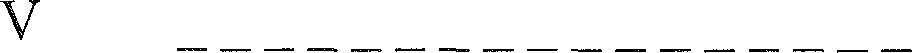 Operator: 			Usage:  To Work; # Miles 	Pleasure or Business Date of Purchase:	/	/		New or Used	Loan or LeaseVehicle #2:Year:	Make: 	Model:  	Registered to: 	Odometer:VIN#: 		Discounts:   	Operator: 	Usage: To Work; # Miles 	Pleasure or BusinessDate of Purchase:	/	/		New or Used	Loan or LeaseVehicle #3:New or Used	Loan or LeaseYear:	Make: 	Model:  	Registered to: 	Odometer:VIN#: 		Discounts:   	Operator: 	Usage: To Work; # Miles 	Pleasure or BusinessDate of Purchase:	/	/	New or Used	Loan or LeasePrior Insurance:Company: 		Dates:	/	/	to	/	/ Policy #: 	Current Liability Limit:Coverage: Liability: 		UM: 	PIP: 	OBEL: Y/N  Med Pay:  		 Vehicle #: 	Collision: 		Comp:             FG: Y/N Tow:            RR:  	 Claims past 5 years (comp., glass, etc.):Homeowners: Years At Current Address: 	Own/Rent/Live with ParentsFormer Address: (if less than 3 yrs.)  			 Homeowners Co.: 	X-Date:  	